NAZIV AKTIVNOSTI: IGRE S PRSTKI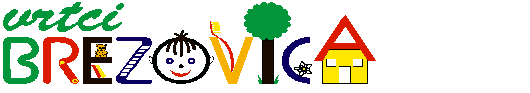 Nova pot 91351 Brezovica01 36 51 233www.vrtci-brezovica.si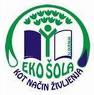 področje aktivnosti po kurikulumu JEZIKstarost otrok1-3strokovni delavkiANDREJA PLAHUTNIKnamen aktivnostiOTROKE SPODBUDITI  K POSLUŠANJU IN GOVORUpotreben materialnaravni material ali pa karton in blago za izdelavo hišicebarveopis aktivnosti(navodilo za aktivnosti)Z otrokom si pogledate posnetek: pravljico Prstki, lahko pa jo poveste tudi sami.https://www.youtube.com/watch?v=Cykr2pe7yGI&fbclid=IwAR11oGYe14lWIcX1frOiMaLdp94f3d58IzTkS7fz-TK8Dt2tDMnN74z4AsMNarišete obraze na prste in se igrate s prstki ter spodbujate otroka h govoru.Na vrtu ali pa v gozdu izdelate iz naravnega materiala hišico za prstke.Obrišete ali odtisnete otrokovo dlan in na prste narišete obraze.Igrate se lahko prstno igro: Ta pravi...Ta pravi: »Pijmo.« (palec)Ta pravi: »Jejom.« (kazalec)Ta pravi: »Kje bomo pa vzeli?« (sredinec)Ta pravi: »V mamini skriji.« (prstanec)Ta pa vse popije, vse poje in še mamici pove. (mezinec)Kec, Kec, Kec, pa ga bratci nabunkajo. ( s palcem natepemo mezinčka)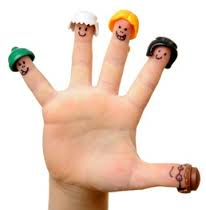 Iz kartona in blaga lahko izdelate hišico za prste.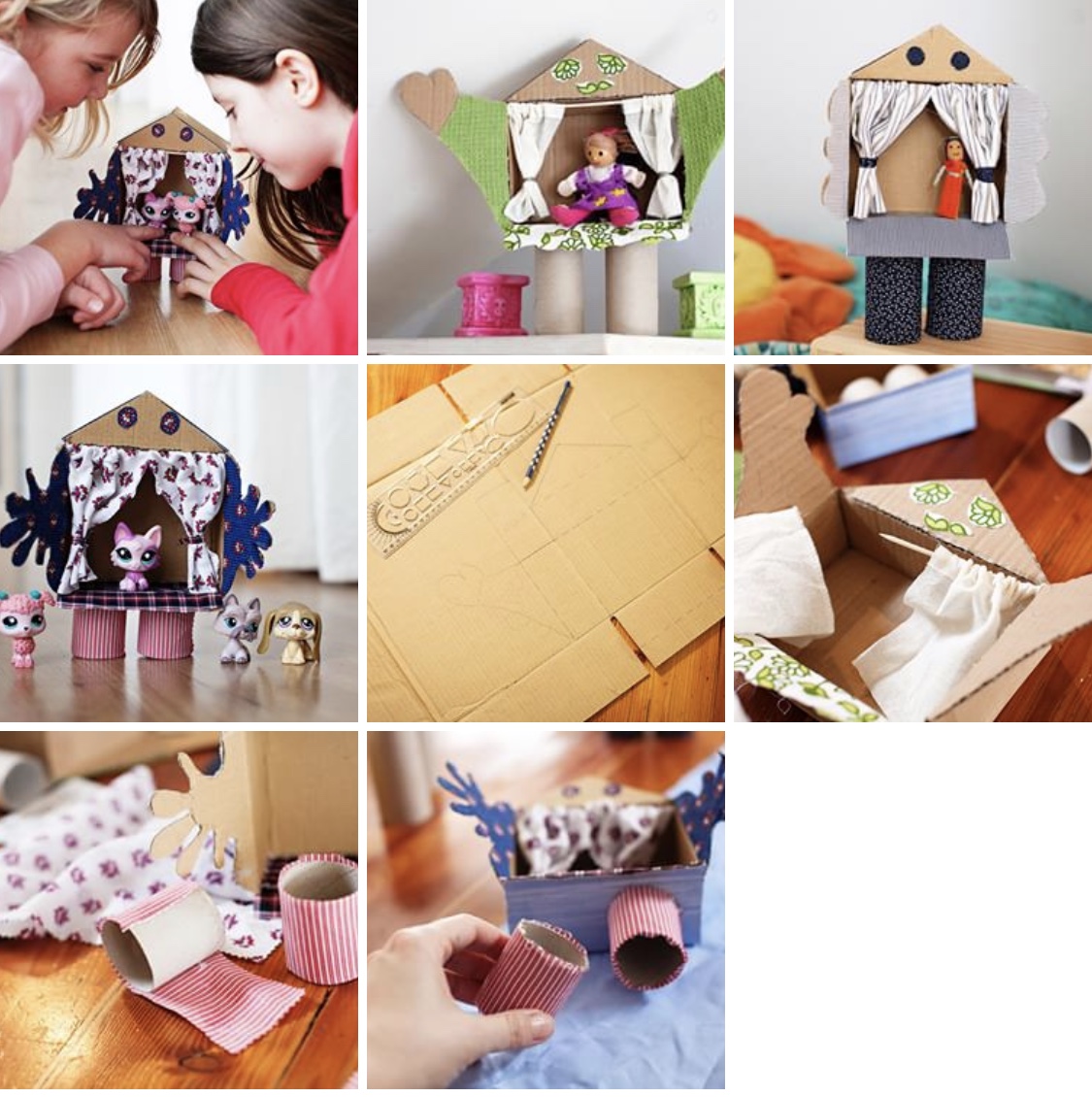 Otroku pripovedujete ali pa zapojete ljudsko pesmico: Igramo se in ob tem z otrokom trkate s posameznim prstom.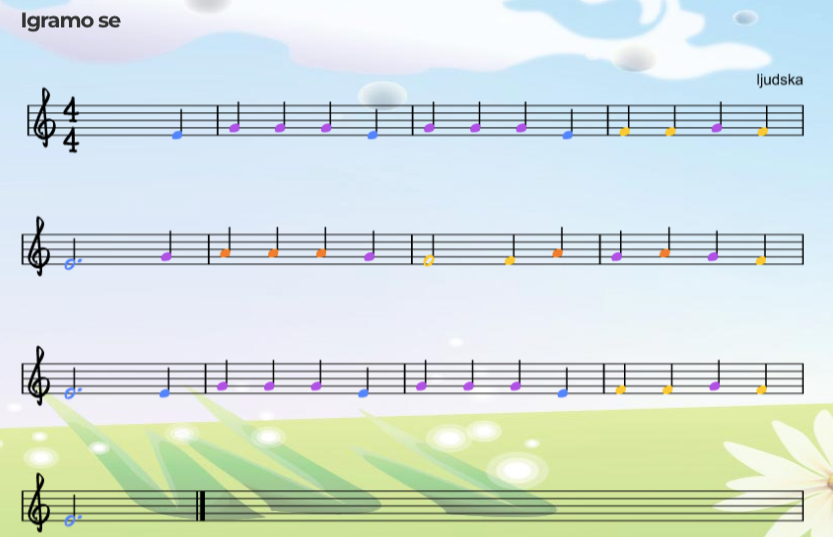 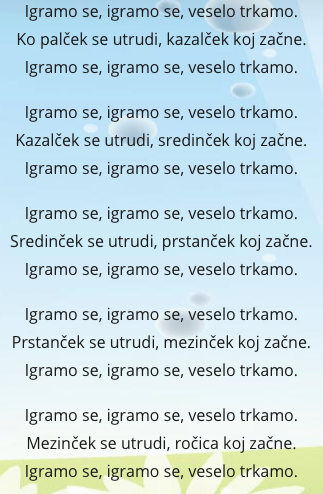 Misel, komentar vzgojiteljiceIgre s prstki se lahko igramo kjerkoli in vedno jih imamo pri roki. Otroci so nad njimi navdušeni. Preizkusite. 